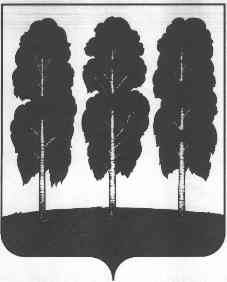 АДМИНИСТРАЦИЯ БЕРЕЗОВСКОГО РАЙОНАХАНТЫ-МАНСИЙСКОГО АВТОНОМНОГО ОКРУГА - ЮГРЫПОСТАНОВЛЕНИЕот  10.03.2020            				                                                            № 175пгт. БерезовоО внесении изменений в  постановление администрации Березовского района                              от 12.07.2019 № 837 «О порядке предоставления финансовых поддержек субъектам малого и среднего предпринимательства  и признании утратившими силу некоторых муниципальных правовых актов администрации Березовского района»В соответствии со статьей 78 Бюджетного кодекса Российской Федерации, в целях реализации муниципальной программы «Развитие экономического потенциала Березовского района» утвержденной постановлением администрации Березовского района от 29.10.2018 № 924:Внести в приложение к постановлению администрации Березовского района от 12.07.2019 № 837«О порядке предоставления финансовых поддержек субъектам малого и среднего и признании утратившими силу некоторых муниципальных правовых актов администрации Березовского района» следующие изменения:В разделе 2:Подпункт 2.2.5 пункта 2.5 дополнить подпунктом 2.2.5.3 следующего содержания:«2.2.5.3.	Возмещение части затрат, связанных с приобретением модульных цехов для производства хлеба и хлебобулочных изделий.Модульный цех для производства хлеба и хлебобулочных изделий – здание (цех) заводского изготовления, используемое для осуществления производственной деятельности, устанавливаемое без фундамента, с возможностью демонтажа и перевозки на другое место, состоящее из                блок-модулей (блок-контейнеров), отвечающее санитарно-эпидемиологическим и пожарным требованиям, имеющее внутреннюю и внешнюю отделку                    (далее – Модульный цех). Модульный цех может быть укомплектован                          заводом-изготовителем необходимым оборудованием и коммуникациями для полного технологического цикла выпечки хлеба и хлебобулочных изделий.Размер субсидии составляет не более 80% от общего объема затрат и не более 1200 тыс. рублей на 1 Субъекта в год.Соглашение с Субъектом о предоставлении финансовой поддержки в виде возмещения части затрат, связанных с приобретением Модульного цеха должно содержать:- обязательство Субъекта об использовании по целевому назначению Модульного цеха, не продавать, не передавать в аренду или в пользование другим лицам в течение 5 лет,  с даты получения субсидии;- обязательство Субъекта  по производству хлеба и хлебобулочной продукции,  соответствующей требованиям нормативных документов к качеству и безопасности.Расходы, связанные с доставкой, сборкой (установкой) Модульного цеха возмещению не подлежат.». Подпункт 2.3.4 пункта 2.3 дополнить подпунктом 2.3.4.12 следующего содержания:«2.3.4.12. На возмещение части затрат, связанных с приобретением Модульного цеха (подпункт 2.2.5.3 настоящего Порядка):- договор купли-продажи, либо договор на изготовление (поставку)  Модульного цеха;- технический паспорт Модульного цеха.».2. Опубликовать настоящее постановление в газете «Жизнь Югры» и разместить на официальном веб-сайте органов местного самоуправления Березовского района.  3. Настоящее постановление вступает в силу после его официального опубликования.И.о. главы района                                                                                            С.Н. Титов